Louisville South KOA 2019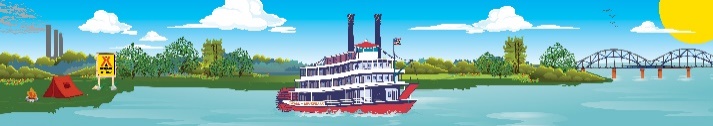 Fun & Games!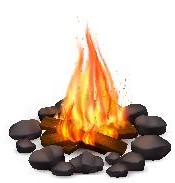 Friday 7/267pm: S’mores Roast @ Community Fire-PitSaturday 7/2710am: Tie Dye – shirts sold in the store ($10) or $5 if you bring your own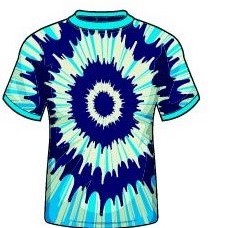 Noon: Minute to Win It Games! 2pm:   FOAM PARTY!!!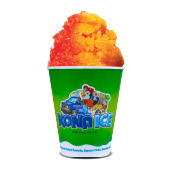 3:30pm: Raffle Drawing Announced!	4pm -ish: KONA ICE Truck! Yummy!9:30pm: Movie under the stars – Alice in Wonderland   Rated PG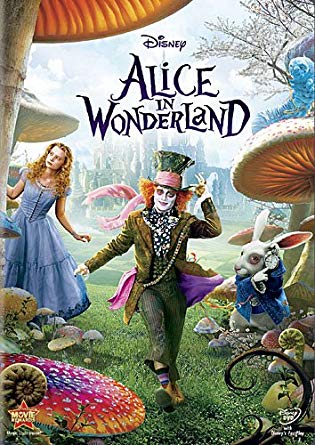 Sunday 7/28Check out @ 11am:  TRAVEL SAFELY! Thank You for Camping with us!Rate us a 5 & 10 stars on your survey and be entered to win a free night!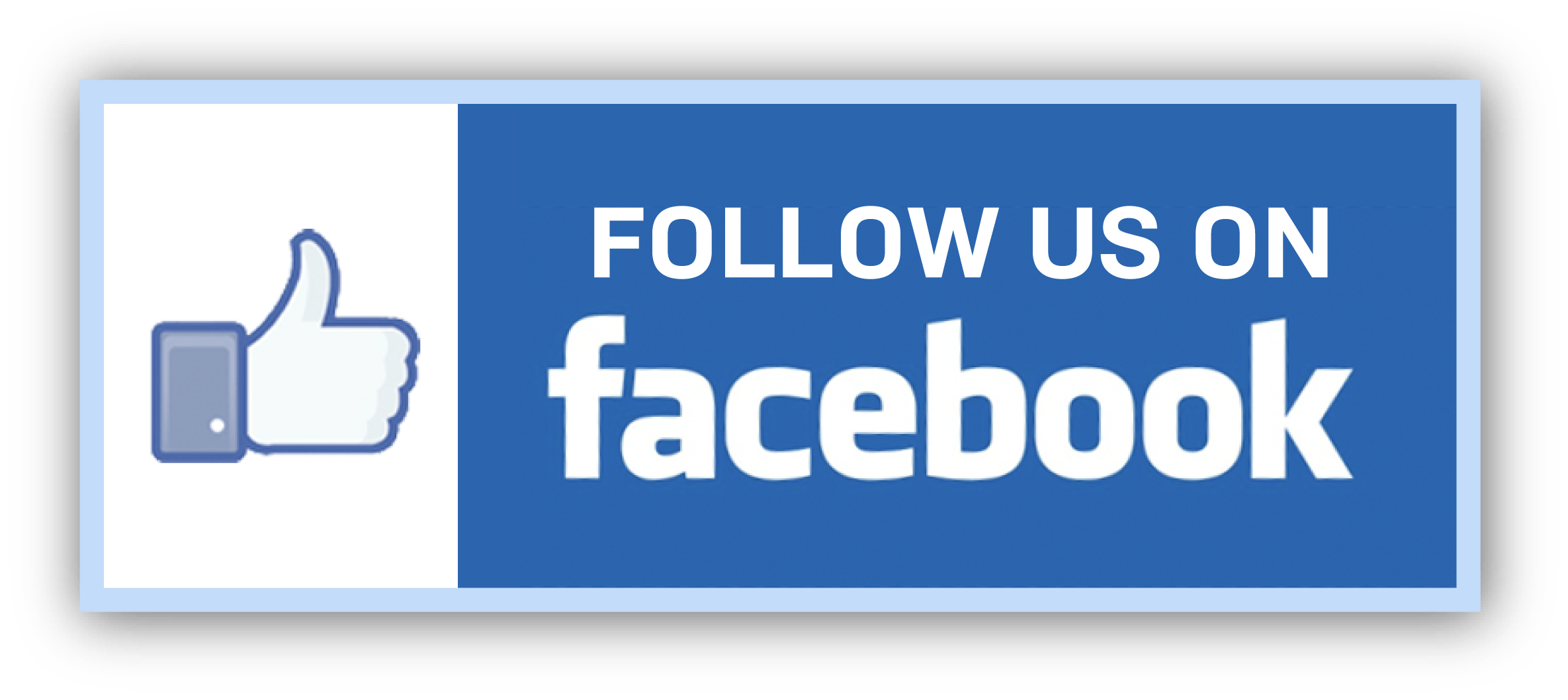 Upcoming EventsScience Fun Weekend:  8/9-10 Kindness Rocks Weekend: 8/16-17Labor Day:  8/30, 31-9/1